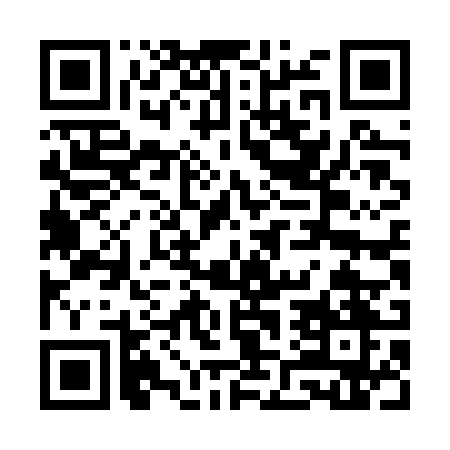 Ramadan times for Addis Ababa, EthiopiaMon 11 Mar 2024 - Wed 10 Apr 2024High Latitude Method: NonePrayer Calculation Method: Muslim World LeagueAsar Calculation Method: ShafiPrayer times provided by https://www.salahtimes.comDateDayFajrSuhurSunriseDhuhrAsrIftarMaghribIsha11Mon5:245:246:3412:353:526:366:367:4212Tue5:245:246:3312:353:526:366:367:4213Wed5:235:236:3312:343:516:366:367:4214Thu5:235:236:3212:343:506:366:367:4215Fri5:225:226:3212:343:506:366:367:4216Sat5:225:226:3112:343:496:366:367:4117Sun5:215:216:3112:333:496:366:367:4118Mon5:215:216:3012:333:486:366:367:4119Tue5:205:206:3012:333:476:366:367:4120Wed5:205:206:2912:323:476:366:367:4121Thu5:195:196:2912:323:466:366:367:4122Fri5:185:186:2812:323:456:366:367:4123Sat5:185:186:2712:323:456:366:367:4124Sun5:175:176:2712:313:446:366:367:4125Mon5:175:176:2612:313:436:366:367:4126Tue5:165:166:2612:313:426:366:367:4127Wed5:165:166:2512:303:426:356:357:4128Thu5:155:156:2512:303:416:356:357:4129Fri5:145:146:2412:303:406:356:357:4130Sat5:145:146:2412:293:396:356:357:4131Sun5:135:136:2312:293:386:356:357:411Mon5:135:136:2312:293:386:356:357:412Tue5:125:126:2212:293:376:356:357:413Wed5:115:116:2112:283:366:356:357:414Thu5:115:116:2112:283:356:356:357:415Fri5:105:106:2012:283:346:356:357:416Sat5:105:106:2012:273:346:356:357:417Sun5:095:096:1912:273:336:356:357:418Mon5:085:086:1912:273:326:356:357:419Tue5:085:086:1812:273:316:356:357:4110Wed5:075:076:1812:263:306:356:357:41